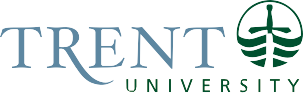 Tenure Track Appointment in Human Rights and Global JusticeTrent University invites applications for a tenure track faculty position in Human Rights and Global Justice in the Department of Global Justice & Development at the rank of Assistant Professor to start July 1, 2024. The Department of Global Justice & Development is seeking an outstanding early career scholar with expertise in critical approaches to human rights law and international institutions/mechanisms and campaigns, with a focus on gender. This position is located at Trent’s Peterborough Campus and is subject to budgetary approval.Trent University is the top-ranked primarily undergraduate university in Ontario, Canada with a reputation for excellence in teaching and research. The Department of Global Justice & Development offers research informed, pedagogically innovative and community engaged undergraduate programs in Trent’s faculty of Humanities and Social Sciences. The successful candidate will contribute to the Department’s areas of strength in the global and international dimensions of human rights, particularly as relating to issues of social and economic justice. Preference will be given to candidates with expertise in international human rights law, institutions, and advocacy efforts, with a focus on advancing women’s rights in the Global South. The successful candidate will contribute to the Department’s new BA program in Human Rights and Global Justice as well as the BA program in Global Development Studies and program specializations in Global Migration and Refugee Studies, African Studies, Latin American Studies, and Global Innovation, Entrepreneurship and Social Change. Information about the Department of Global Justice & Development is available at www.trentu.ca/ids.Candidates must have a Ph.D. (or be close to completion by the date of appointment) in Human Rights Studies, Socio-Legal Studies, Women and Gender Studies, Development Studies, Anthropology, Sociology or a cognate discipline. The successful candidate will have demonstrated experience and potential for excellence in research, teaching and service commensurate with the Assistant Professor rank. Responsibilities will include contributing to curriculum development and course delivery in the Department of Global Justice & Development and associated programs and developing and expanding a high quality externally funded research program, including grants from Canada’s federal funding agencies (CIHR, NSERC, SSHRC). The successful candidate will have the opportunity to teach courses at both the undergraduate and graduate levels, and to develop new courses in their area of focus. The successful candidate also will have opportunities to contribute to Trent’s interdisciplinary research centres and institutes.Qualified candidates are invited to submit applications in PDF format by email to huri@trentu.ca, specifying “Human Rights and Global Justice TT position” in the subject heading. Applications should include a cover letter and a curriculum vitae; a research statement and examples of significant scholarship; a teaching portfolio including a teaching philosophy statement and evidence of teaching effectiveness such as syllabi and a summary of teaching evaluations; and the names and three (3) letters of reference from individuals familiar with the candidate’s academic career.Review of applications will begin on May 3, 2024.Trent University is committed to creating a diverse and inclusive campus community. All qualified candidates are encouraged to apply; however, Canadian citizens and permanent residents will be given priority. Preference will be given to candidates from underrepresented groups including women, Indigenous People (First Nations, Inuit and Métis), persons with disabilities, members of visible minorities or racialized groups and LGBTQ2+ people. Trent University offers accommodation for applicants with disabilities in its recruitment processes. If you require accommodation during the recruitment process or require an accessible version of a document/publication, please contact huri@trentu.ca.For further information about this position, please email Chris Beyers, Chair, Department of Global Justice & Development, chrisbeyers@trentu.ca.